Игра – эксперимент в рамках организации опытно-экспериментальной деятельности с детьми средней группы.Автор: Шафеева  Альбина Альхасовна, воспитатель МБДОУ» Детский сад №8  г. Усолье-Сибирское.
Описание материала: Разработка для воспитателей детского в рамках темы «Организация опытно-экспериментальной деятельности с детьми дошкольного возраста ».Цель: познакомить детей со свойствами воды в жидком и твердом состоянии. 

Задачи:
• развивать умение наблюдать за объектом некоторое время;
• совершенствовать мыслительные процессы;
• показать как краска растворяется в воде
• закрепить знание цветов (желтый, красный, синий, зеленый).
• развитие мелкой моторики.
• развивать интерес к экспериментальной деятельности;Оборудование: Стаканчики, краска, палочки или ложки для размещения, формочки, веревочки.Ход эксперимента: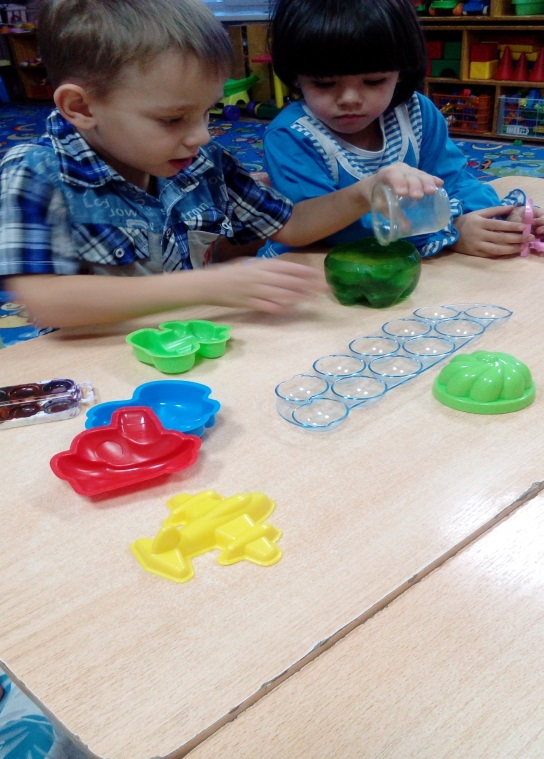 Подготовительная часть:
Детям предлагается понаблюдать за погодой: на улице холодно, за окном зима, кругом все белым бело – лежит снег не только на дорожках, но и на деревьях, на крышах висят сосульки. Детям предлагается провести эксперимент и самим сделать сосульки, или льдинки, но не простые, а разноцветные.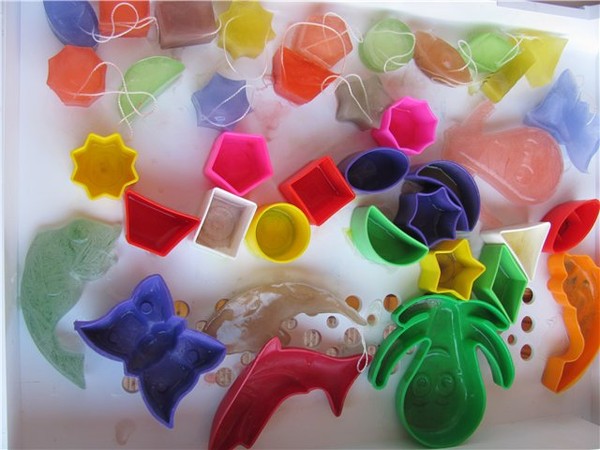 1 этап:
Дети сами выбирают цвета, которыми хотят раскрасить воду. С помощью воспитателя добавляют необходимое количество краски в стаканчик с водой, размешивают при помощи палочки или ложечки жидкость до получения яркого окраса однородного цвета.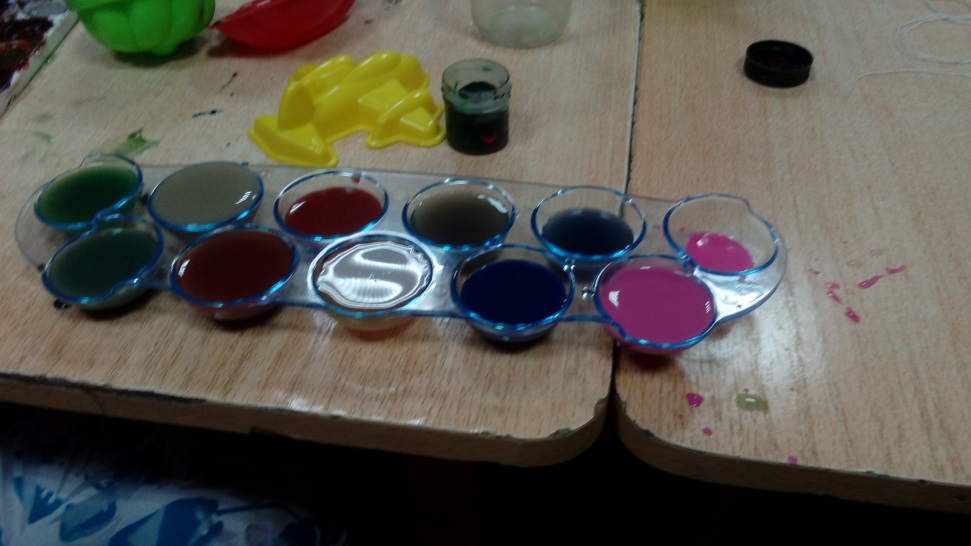 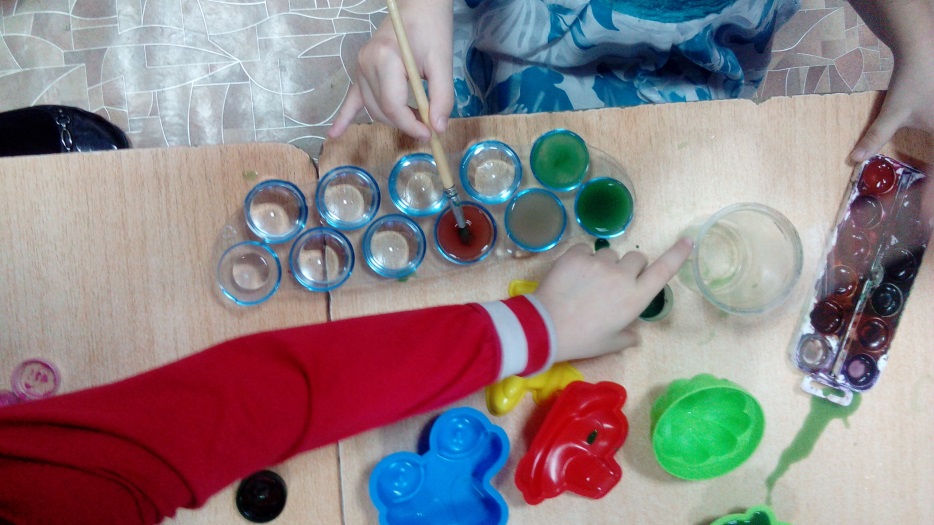 2 этап:
Воспитатель вместе с детьми выходит на улицу на участок. Цветной водой заполняются заранее приготовленные формочки. В воду до середины погружаются небольшие веревочки, оставшаяся часть которых необходима для создания крепления цветной сосульки на ветку дерева.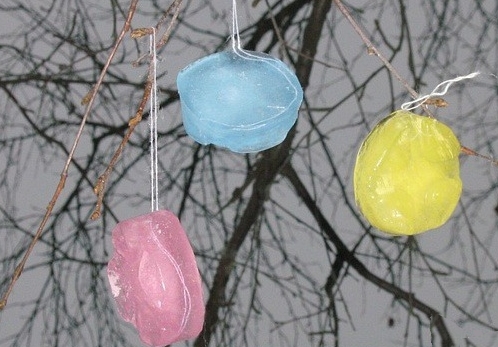 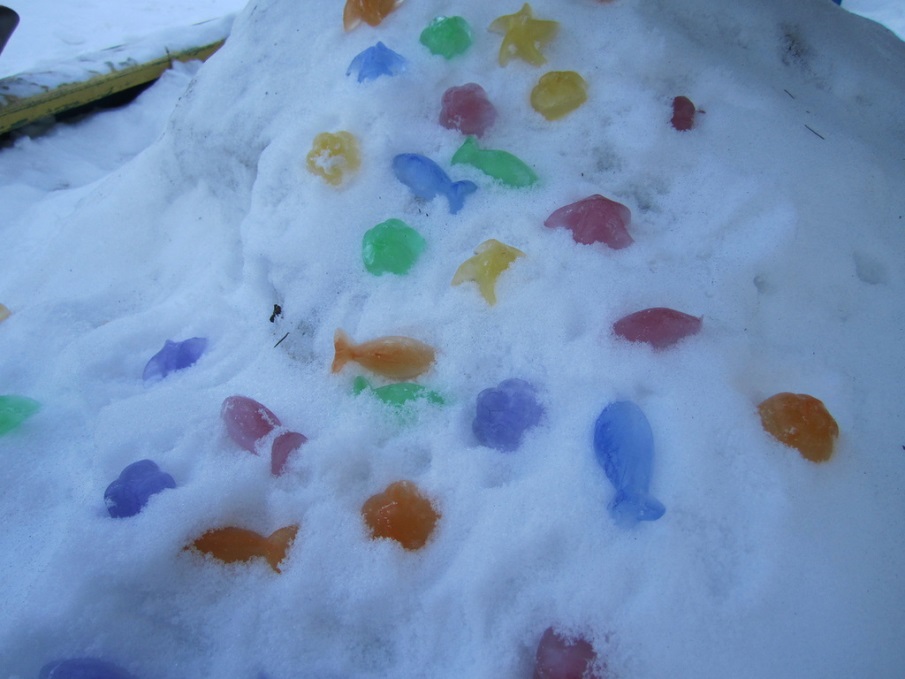 